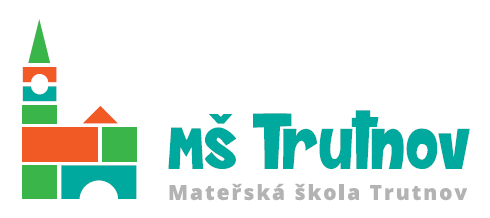 MATEŘSKÁ ŠKOLA, TRUTNOVKomenského 485541 01 Trutnov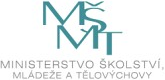 Rozvojový program MŠMTPodpora logopedické prevence v předškolním vzdělávání v roce 2016č.j. MSMT – 23534/2015Zápis z organizační schůzky ředitelky, řešitelů projektu a účetních Dne 14. 1. 2016 od 10,00 do 11,30 hodinPřítomni: Bc. Vladimíra Priputenová, Mgr. et Mgr. Dagmar Kážová, Mgr. Radomíra Viková, Ilona Andělová, Bc. Monika Jansová, Věra BuryáncováProgram setkání:Zahájení realizace projektuTermín realizace projektu:  01. 01.2016 – po obdržení Rozhodnutí MŠMT a přidělení účelového znakuSestavení realizačního týmuEkonomické záležitosti projektu Návrh harmonogramu projektuAd program:Výsledek Rozhodnutí MŠMT jištěn z webových stránek MŠMT, seznam úspěšných žadatelů uveřejněn dne , výše dotace 80 000 Kč.Realizace projektu v termínu od 1.1.2016 do 31.8.2016Realizační team: ředitelka organizace: Bc. Vladimíra Priputenovářešitelka projektu: Mgr. Radomíra Vikovářešitelka projektu: Mgr. et Mgr. Dagmar KážováEkonomické záležitosti projektuIlona Andělová, Bc. Monika Jansová, Věra Buryáncováseznámení s podrobným rozpočtem dotace – jednotlivé položkyúčtování jednotlivých položek na přidělený účelový znak (po obdržení Rozhodnutí MŠMT a přidělení účelového znaku)Harmonogram projektu:5.1	Seznámení všech zaměstnanců organizace s projektem	5.2	Proškolení asistentek zajišťující logopedickou prevenci na pracovištích – zajistí Kážová5.3	Po obdržení rozhodnutí Zahájení nakupování edukačních a didaktických pomůcek a materiáluvystavit objednávky – zajistí Jansová5.4	Po obdržení zboží a faktur zaúčtovat na přidělený účelový znak – zajistí Buryáncová5.4	Zahájení studia tří pedagogů – kurz logopedických asistentů – v únoru 20165.5	Termín průběžné organizační schůzky březen 2016.v Trutnově dne 14.1.2016Zapsala: Bc. Vladimíra Priputenová ________________________________Četla:Mgr. Radomíra Viková		___________________________________Mgr. et Mgr. Dagmar Kážová	___________________________________Ilona Andělová			___________________________________Věra Buryáncová		___________________________________Bc. Monika Jansová		___________________________________					